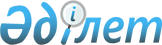 Об утверждении регламентов государственных услуг
					
			Утративший силу
			
			
		
					Постановление Кызылординского областного акимата от 22 апреля 2014 года N 561. Зарегистрировано Департаментом юстиции Кызылординской области 03 июня 2014 года за N 4694. Утратило силу постановлением Кызылординского областного акимата от 13 ноября 2014 года N 759      Сноска. Утратило силу постановлением Кызылординского областного акимата от 13.11.2014 N 759 (вводится в действие со дня подписания).

      В соответствии с Законом Республики Казахстан от 23 января 2001 года "О местном государственном управлении и самоуправлении в Республике Казахстан" и Законом Республики Казахстан от 15 апреля 2013 года "О государственных услугах" акимат Кызылординской области ПОСТАНОВЛЯЕТ:

      1. Утвердить прилагаемые:

      регламент государственной услуги "Постановка на учет и очередность, а также принятие местными исполнительными органами решения о предоставлении жилища гражданам, нуждающимся в жилище из государственного жилищного фонда или жилище, арендованном местным исполнительным органом в частном жилищном фонде";

      регламент государственной услуги "Назначение жилищной помощи".

      2. Контроль за исполнением настоящего постановления возложить на руководителя государственного учреждения "Аппарат акима Кызылординской области" Жайсанбаева К.Б.

      3. Настоящее постановление вводится в действие по истечении десяти календарных дней после дня первого официального опубликования, но не ранее введения в действие постановления Правительства Республики Казахстан от 5 марта 2014 года N 185 "Об утверждении стандартов государственных услуг в сфере жилищно-коммунального хозяйства".

 Регламент государственной услуги "Постановка на учет и очередность, а также принятие местными исполнительными органами решения о предоставлении жилища гражданам, нуждающимся в жилище из государственного жилищного фонда или жилище, арендованном местным исполнительным органом в частном жилищном фонде"
1. Общие положения      1. Наименование услугодателя: местные исполнительные органы районов, города областного значения (отделы жилищно-коммунального хозяйства, пассажирского транспорта и автомобильных дорог районов и города областного значения) (далее - услугодатель)).

      Прием заявлений и выдача результатов оказания государственной услуги осуществляются через:

      1) филиал Республиканского государственного предприятия "Центр обслуживания населения" по Кызылординской области, его отделы и отделения (далее – Центр);

            2) веб-портал "электронного правительства" www.e.gov.kz      (далее - портал).

      2. Форма оказания государственной услуги – электронная (частично автоматизированная) и (или) бумажная.

      3. Результат оказания государственной услуги – уведомление о постановке на учет с указанием порядкового номера очереди (далее – уведомление) либо мотивированный ответ об отказе в оказании государственной услуги в случаях и по основаниям, предусмотренным пунктом 10 настоящего стандарта государственной услуги "Постановка на учет и очередность, а также принятие местными исполнительными органами решения о предоставлении жилища гражданам, нуждающимся в жилище из государственного жилищного фонда или жилище, арендованном местным исполнительным органом в частном жилищном фонде", утвержденного постановлением Правительства Республики Казахстан от 5 марта 2014 года N 185 (далее - стандарт).

      Принятие местными исполнительными органами решения о предоставлении жилища гражданам, нуждающимся в жилище из государственного коммунального жилищного фонда или жилище, арендованном местным исполнительным органом в частном жилищном фонде, осуществляется в соответствии с Правилами предоставления и пользования жилищем из государственного жилищного фонда или жилищем, арендованном местным исполнительным органом в частном жилищном фонде, утвержденными постановлением Правительства Республики Казахстан от 1 декабря 2011 года N 1420 согласно спискам очередности.

 2. Описание порядка действий структурных подразделений (работников) и услугодателя в процессе оказания государственной услуги      4. Основание для начала процедуры (действия) по оказанию государственной услуги: предоставление услугополучателем (либо его представителем по доверенности) (далее – его представитель) заявления согласно приложению 1 к стандарту в Центр либо через портал.

      5. Содержание каждой процедуры (действия), входящей в состав процесса оказания государственной услуги, длительность их выполнения:

      1) услугополучатель либо его представитель предоставляет в Центр документы согласно пункта 9 стандарта;

      2) работник Центра рассматривает и выдает услугополучателю либо его представителю расписку о приеме соответствующих документов с указанием:

      номера и даты приема документа;

      вида запрашиваемой государственной услуги;

      количества и названия приложенных документов; 

      даты (времени) получения государственной услуги и места выдачи документов; 

      фамилии, имени, отчества ответственного лица, принявшего документы;

      фамилии, имени, отчества, контактных данных услугополучателя, либо в случае предоставления услугополучателем либо его представителем неполного пакета документов согласно пункта 9 стандарта, выдает услугополучателю либо его представителю расписку об отказе в приеме документов по форме согласно приложению 3 к стандарту (не более пятнадцати минут);

      работник Центра получает письменное согласие услугополучателя на использование сведений, составляющих охраняемую законом тайну, содержащихся в информационных системах, если иное не предусмотрено законами Республики Казахстан.

      3) работник накопительного отдела Центра перенаправляет документы услугодателю (в течение одного рабочего дня, не входит в срок оказания государственной услуги); 

      4) сотрудник канцелярии услугодателя регистрирует и предоставляет документы руководителю услугодателя (не более пятнадцати минут);

      5) руководитель услугодателя рассматривает и направляет документы исполнителю (не более пятнадцати минут);

      6) исполнитель подготавливает и предоставляет уведомление либо отказ руководителю услугодателя (в течение двадцати пяти календарных дней);

      7) руководитель услугодателя подписывает и направляет уведомление либо отказ сотруднику канцелярии (не более пятнадцати минут);

      8) сотрудник канцелярии услугодателя регистрирует и направляет уведомление либо отказ в Центр (в течение одного рабочего дня);

      9) работник Центра регистрирует и выдает услугополучателю (либо его представителю по доверенности) уведомление либо отказ (не более пятнадцати минут).

 3. Описание порядка взаимодействия структурных подразделений (работников) и услугодателя в процессе оказания государственной услуги      6. Перечень структурных подразделений (работников) и услугодателя, которые участвуют в процессе оказания государственной услуги:

      1) работник Центра;

      2) работник накопительного отдела Центра;

      3) сотрудник канцелярии услугодателя;

      4) руководитель услугодателя;

      5) исполнитель.

      7. Описание последовательности процедур (действий) между структурными подразделениями (работниками) с указанием длительности каждой процедуры (действия) приведено в приложении 1 к настоящему регламенту.

      8. Описание последовательности процедур (действий) приведено в блок-схеме прохождения каждого действия (процедуры) с указанием длительности каждой процедуры (действия) согласно приложению 2 к настоящему регламенту.

 4. Описание порядка использования информационных систем в процессе оказания государственной услуги      9. Описание порядка обращения и последовательности процедур (действий) услугодателя и услугополучателя при оказании услуги через портал:

      1) услугополучатель либо его представитель регистрируется на портале и направляет электронное заявление, удостоверенное электронной цифровой подписью (далее - ЭЦП) услугополучателя либо его представителя и документы согласно пункта 9 стандарта;

      2) исполнитель принимает электронное заявление и документы, в "личный кабинет" услугополучателя либо его представителя направляется уведомление-отчет о принятии запроса с указанием даты получения результата государственной услуги (не более пятнадцати минут);

      3) после принятия электронного заявления и документов, действия структурных подразделений услугодателя в процессе оказания государственной услуги осуществляются в соответствии с подпунктами 4-7 пункта 6 настоящего регламента;

      4) исполнитель регистрирует и отправляет результат оказания государственной услуги в "личный кабинет" услугополучателя либо его представителя (не более пятнадцати минут).

      Диаграмма функционального взаимодействия информационных систем, задействованных в оказании государственной услуги, в графической форме приведена в приложении 3 к настоящему регламенту.

 5. Ответственность должностных лиц, оказывающих государственные услуги      10. Ответственными лицами за оказание государственной услуги являются руководители услугодателя и Центра (далее – должностные лица).

      Должностные лица несут ответственность за реализацию оказания государственной услуги в установленные сроки в соответствии с законодательством Республики Казахстан.

      11. Обжалование действий (бездействий) по вопросам оказания государственной услуги производится в соответствии с разделом 3 стандарта.

      12. Номер контактного телефона для получения информации об услуге, также в случае необходимости оценки (в том числе обжалования) их качества: 8 (7242) 605390, единого контакт-центра:(1414)

 Описание последовательности процедур (действий) между структурными подразделениями (работниками) с указанием длительности каждой процедуры (действия) Блок – схема описания последовательности процедур (действий) прохождения каждого действия (процедуры) с указанием длительности каждой процедуры (действия)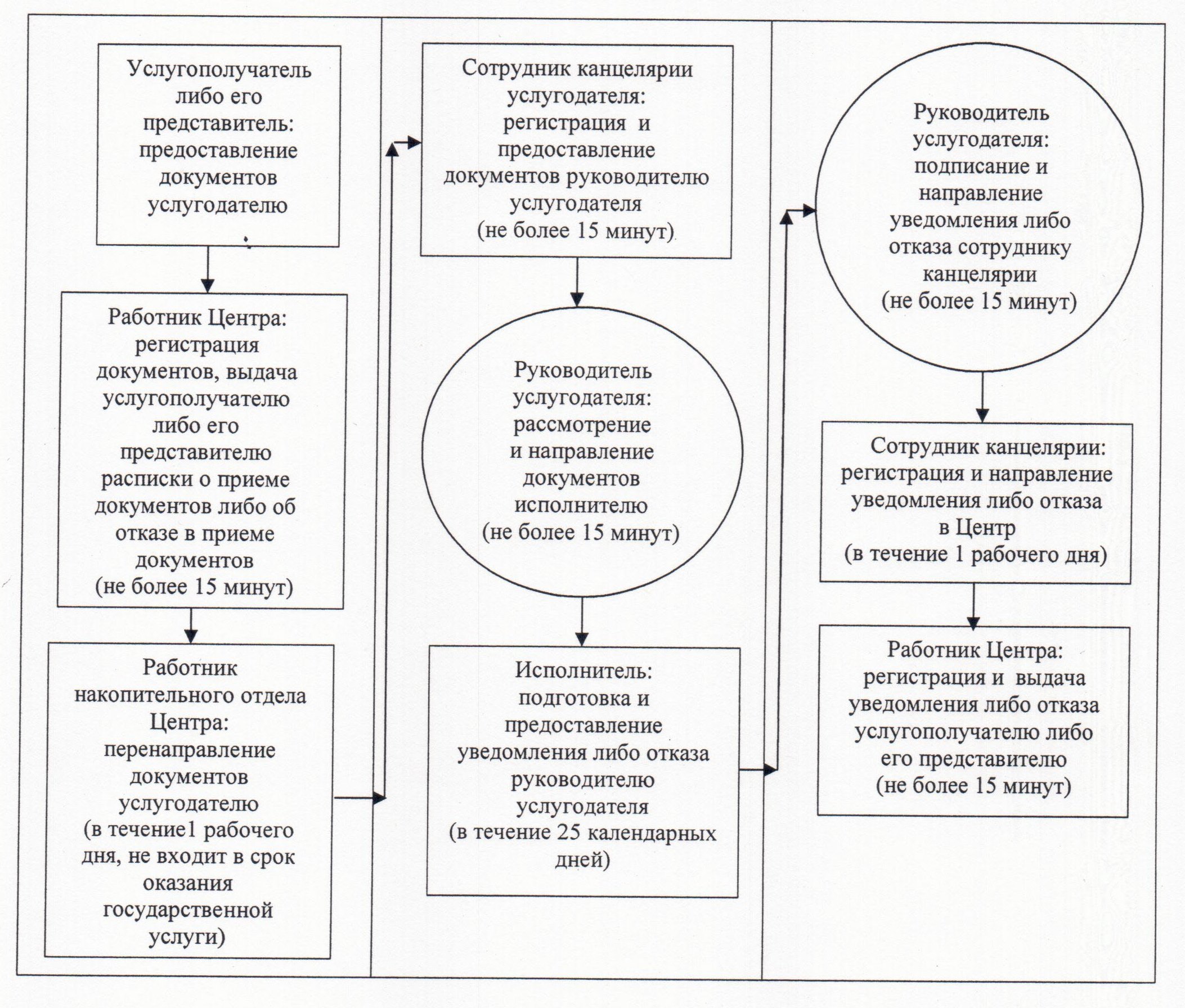  Диаграмма функционального взаимодействия информационных систем, задействованных в оказании государственной услуги, в графической форме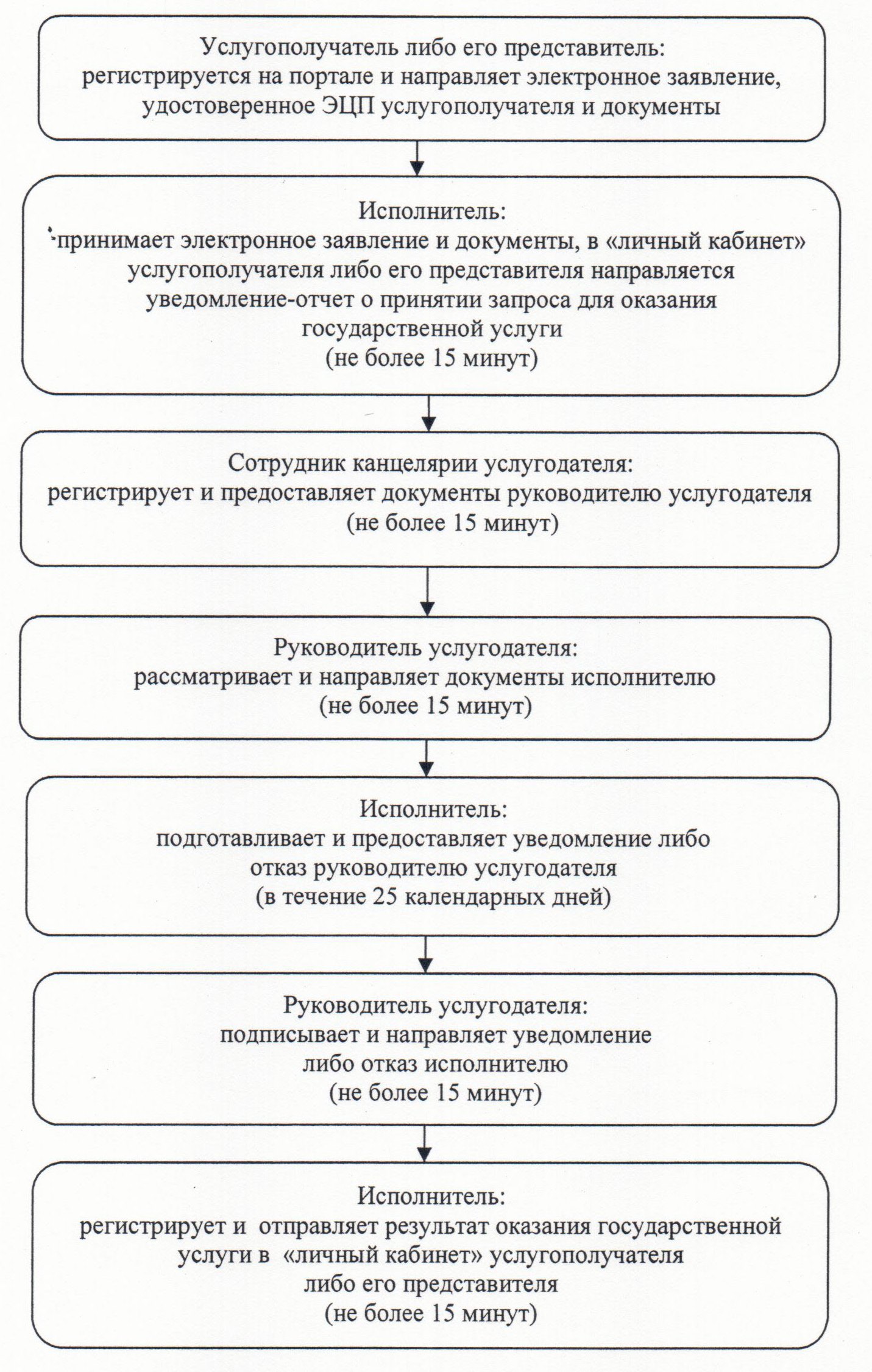  Регламент государственной услуги "Назначение жилищной помощи"
1. Общие положения      1. Наименование услугодателя: отделы занятости и социальных программ районов и города областного значения (далее - услугодатель).

      Прием заявлений и выдача результатов оказания государственной услуги осуществляются через:

      1) филиал Республиканского государственного предприятия "Центр обслуживания населения" по Кызылординской области, его отделы и отделения (далее - Центр);

      2) веб-портал "электронного правительства" www.e.gov.kz (далее – портал).

      2. Форма оказания государственной услуги - электронная (частично автоматизированная) и (или) бумажная.

      3. Результат оказания государственной услуги - уведомление о назначении жилищной помощи (далее - уведомление).

      В случае обращения услугополучателя за получением уведомления на бумажном носителе уведомление оформляется в электронном формате, распечатывается и заверяется печатью и подписью работником Центра.

 2. Описание порядка взаимодействия структурных подразделений (работников) и услугодателя в процессе оказания государственной услуги      4. Перечень структурных подразделений (работников) и услугодателя, которые участвуют в процессе оказания государственной услуги:

      1) работник Центра;

      2) работник накопительного отдела Центра;

      3) сотрудник канцелярии услугодателя;

      4) руководитель услугодателя;

      5) исполнитель.

      5. Описание последовательности процедур (действий) между структурными подразделениями (работниками) с указанием длительности каждой процедуры (действия) приведено в приложении 1 к настоящему регламенту.

      6. Описание последовательности процедур (действий) приведено в блок-схеме прохождения каждого действия (процедуры) с указанием длительности каждой процедуры (действия) согласно приложению 2 к настоящему регламенту.

 3. Описание порядка взаимодействия с центром обслуживания населения и (или) иными услугодателями, а также порядка использования информационных систем в процессе оказания государственной услуги      7. Основание для начала процедуры (действия) по оказанию государственной услуги: предоставление услугополучателем (либо его представителем по доверенности) (далее – его представитель) в Центр или через портал заявления по форме согласно приложению 1 к стандарту государственной услуги "Назначение жилищной помощи" (далее - стандарт), утвержденного постановлением Правительства Республики Казахстан от 5 марта 2014 года N 185.

      8. Описание порядка обращения и последовательности процедур (действий) услугодателя и услугополучателя при оказании услуги через Центр:

      1) услугополучатель либо его представитель предоставляет в Центр документы согласно пункта 9 стандарта;

      2) работник Центра регистрирует документы и выдает услугополучателю расписку о приеме соответствующих документов с указанием:

      номера и даты приема документа;

      вида запрашиваемой государственной услуги;

      количества и названия приложенных документов;

      даты (времени) получения государственной услуги и места выдачи документов;

      фамилии, имени, отчества ответственного лица, принявшего документы;

      фамилии, имени, отчества, контактных данных услугополучателя и в случае предоставления услугополучателем либо его представителем неполного пакета документов выдается расписка об отказе в приеме документов по форме согласно приложению 4 к стандарту;

      работник Центра получает письменное согласие услугополучателя на использование сведений, составляющих охраняемую законом тайну, содержащихся в информационных системах, при оказании государственных услуг, если иное не предусмотрено законами Республики Казахстан;

      3) работник накопительного отдела Центра перенаправляет документы услугодателю (в течение одного рабочего дня, не входит в срок оказания государственной услуги);

      4) сотрудник канцелярии услугодателя регистрирует и предоставляет документы руководителю услугодателя (не более пятнадцати минут);

      5) руководитель услугодателя рассматривает и направляет документы исполнителю (не более пятнадцати минут);

      6) исполнитель рассматривает документы, подготавливает и предоставляет уведомление руководителю услугодателя (в течение пяти рабочих дней);

      7) руководитель услугодателя подписывает и направляет уведомление сотруднику канцелярии (не более пятнадцати минут);

      8) сотрудник канцелярии регистрирует и направляет уведомление в Центр (в течение одного рабочего дня);

      9) работник Центра регистрирует и выдает уведомление услугополучателю либо его представителю (не более пятнадцати минут).

      9. Описание порядка обращения и последовательности процедур (действий) услугодателя и при оказании услуг через портал:

      1) услугополучатель либо его представитель регистрируется на портале "электронного правительства" и направляет электронное заявление, удостоверенное электронной цифровой подписью (далее - ЭЦП) услугополучателя и документы согласно пункта 9 стандарта;

      2) исполнитель принимает электронное заявление и документы, и в "личный кабинет" услугополучателя либо его представителя направляется уведомление-отчет о принятии документов с указанием даты получения результата государственной услуги (не более пятнадцати минут);

      3) после принятия электронного заявления и документов действия структурных подразделений услугодателя в процессе оказания государственной услуги осуществляются в соответствии с подпунктами 4-7 пункта 9 настоящего регламента;

      4) исполнитель регистрирует и отправляет результат оказания государственной услуги в "личный кабинет" услугополучателя либо его представителя (не более пятнадцати минут).

      Диаграмма функционального взаимодействия информационных систем, задействованных в оказании государственной услуги, в графической форме приведена в приложении 3 к настоящему регламенту. 

 4. Ответственность должностных лиц, оказывающих государственные услуги      10. Ответственными лицами за оказание государственной услуги являются руководители услугодателя и Центра (далее – должностные лица).

      Должностные лица несут ответственность за реализацию оказания государственной услуги в установленные сроки в соответствии с законодательством Республики Казахстан.

      11. Обжалование действий (бездействий) по вопросам оказания государственной услуги производится в соответствии с разделом 3 стандарта.

      12. Номер контактного телефона для получения информации об услуге, также в случае необходимости оценки (в том числе обжалования) их качества: 8 (7242) 274165, единого контакт–центра: (1414).

 Описание последовательности процедур (действий) между структурными подразделениями (работниками) с указанием длительности каждой процедуры (действия) Блок-схема описания последовательности процедур (действий) прохождения каждого действия (процедуры) с указанием длительности каждой процедуры (действия)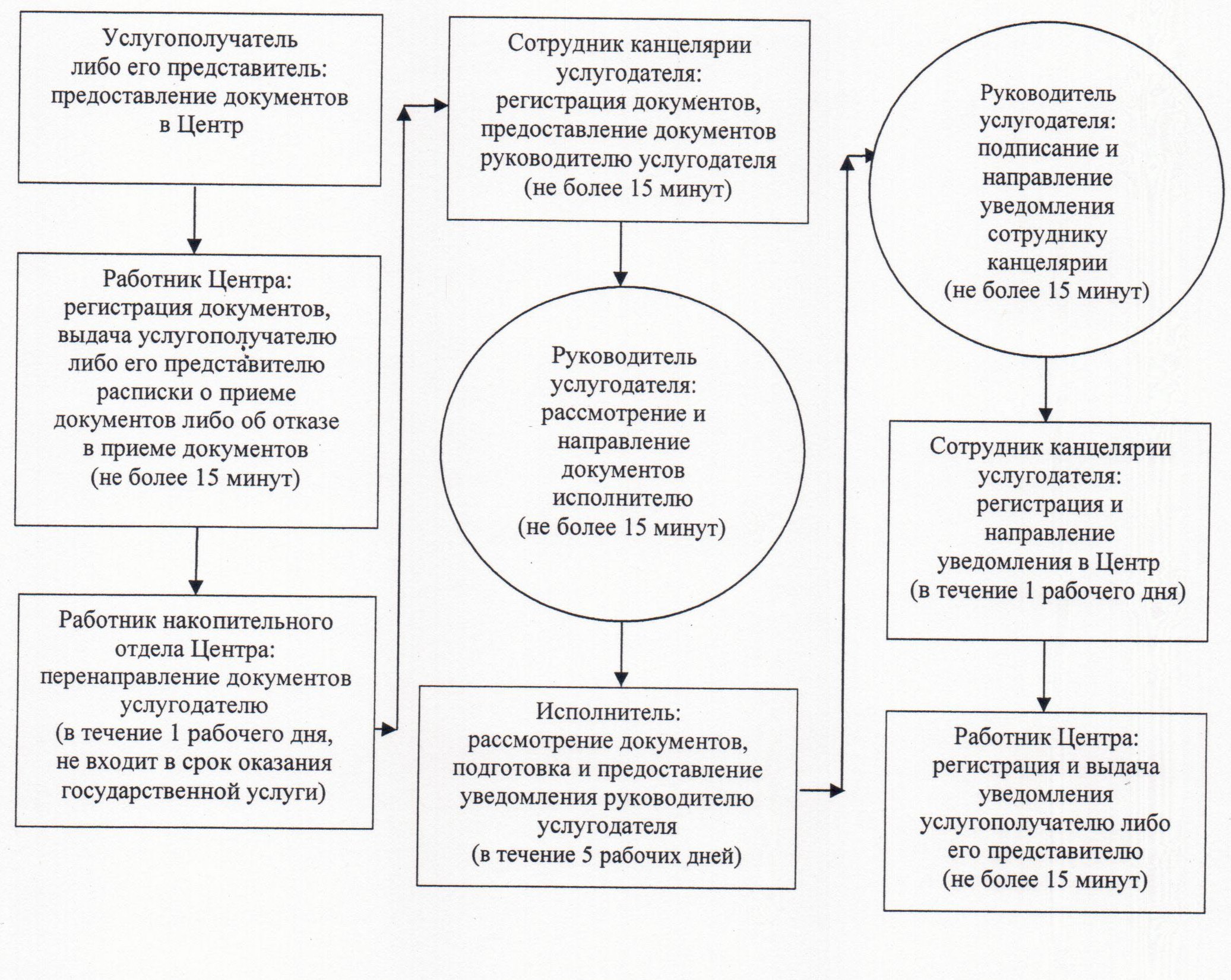  Диаграмма функционального взаимодействия информационных систем, задействованных в оказании государственной услуги, в графической форме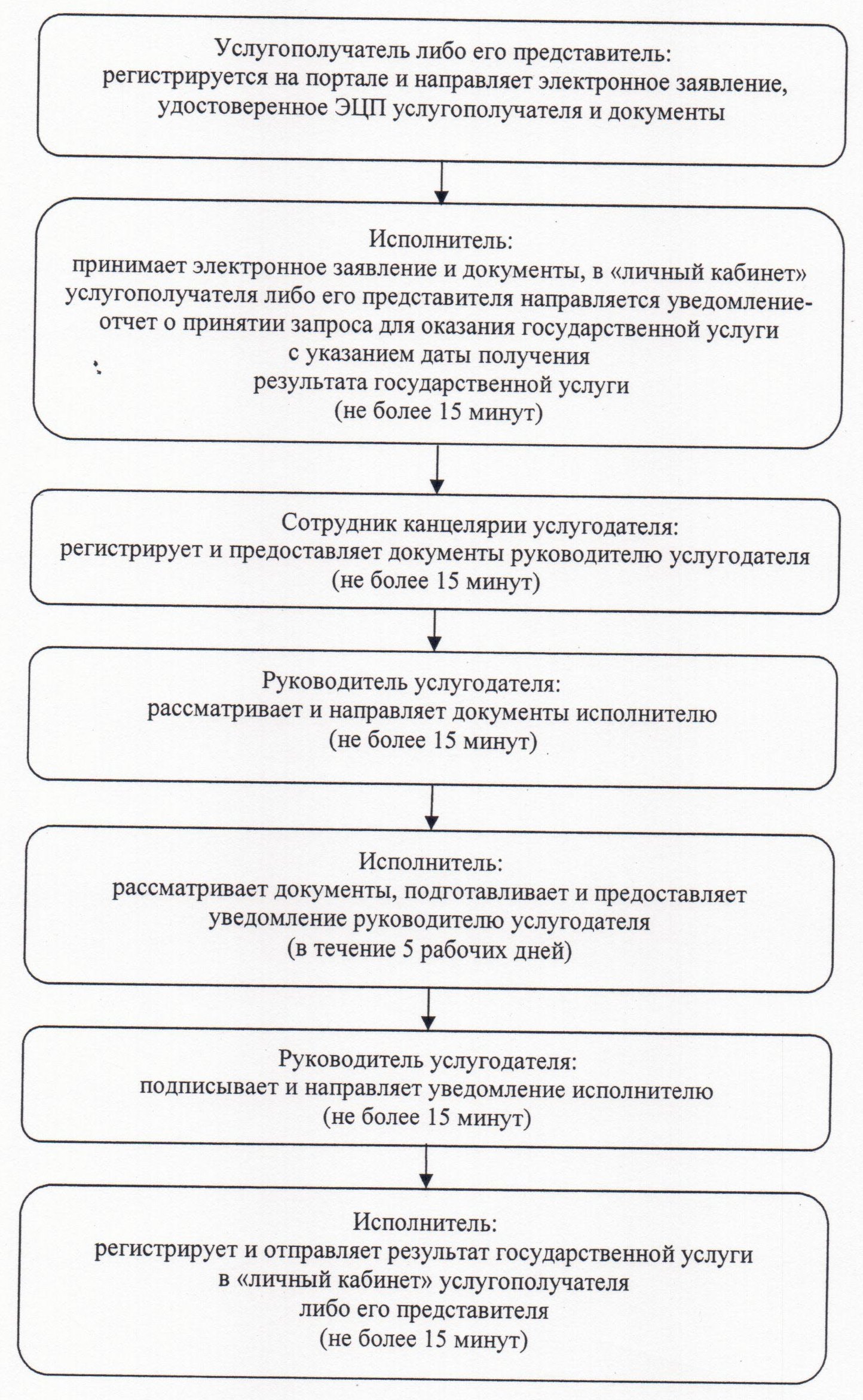 
					© 2012. РГП на ПХВ «Институт законодательства и правовой информации Республики Казахстан» Министерства юстиции Республики Казахстан
				Аким Кызылординской области

К. Кушербаев

Утвержден
постановлением акимата Кызылординской области
от "22" апреля 2014 года N 561Приложение 1
к регламенту государственной услуги
"Постановка на учет и очередность, а также принятие местными
исполнительными органами решения о предоставлении жилища
гражданам, нуждающимся в жилище из государственного
жилищного фонда или жилище, арендованном местным
исполнительным органом в частном жилищном фонде"1

N действия (хода, потока работ)

1

2

3

4

5

6

7

8

2

Наименование структурных подразделений

Работник Центра

Работник накопительного отдела Центра

Сотрудник канцелярии услугодателя

Руководитель услугодателя

Исполнитель

Руководитель услугодателя

Сотрудник канцелярии услугодателя

Работник Центра

3

Наименование действий (процесса, процедуры, операции) и их описание

регистрирует документы

 

 

 

 

 

 

перенаправляет документы услугодателю

регистрирует документы

рассматривает документы

подготавливает уведомление либо отказ

подписывает уведомление либо отказ

регистрирует

уведомление либо отказ

регистрирует уведомление либо отказ

4

Форма завершения (данные, документ, организационно-распорядительное решение)

выдает услугополучателю либо его представителю расписку о приеме документов либо об отказе в приеме документов

 

 

 

 

 

 

перенаправляет документы услугодателю

предоставяет документы руководи телю услугодателя

направляет документы исполнителю

предоставляет уведомление либо отказ руководителю услугодателя

направляет уведомление либо отказ сотруднику канцелярии

направляет уведомление либо отказ

в Центр

выдает уведомление либо отказ услугополучателю либо его представителю 

5

Срок исполнения

не более 15 минут

в течение 1 рабочего дня (не входит в срок оказания государствен

ной услуги)

не более 15 минут

не более 15 минут

в течение 25 календарных дней

не более 15 минут

в течение 1 рабочего дня

не более 15 минут

Приложение 2
к регламенту государственной услуги
"Постановка на учет и очередность, а также принятие местными
исполнительными органами решения о предоставлении жилища
гражданам, нуждающимся в жилище из государственного
жилищного фонда или жилище, арендованном местным
исполнительным органом в частном жилищном фонде"Приложение 3
к регламенту государственной услуги
"Постановка на учет и очередность, а также принятие местными
исполнительными органами решения о предоставлении жилища
гражданам, нуждающимся в жилище из государственного
жилищного фонда или жилище, арендованном местным
исполнительным органом в частном жилищном фонде"Утвержден
постановлением акимата Кызылординской области
от "22" апреля 2014 года N 561Приложение 1
к регламенту государственной услуги
"Назначение жилищной помощи"1

Номер действия (хода, потока работ)

1

2

3

4

5

6

7

8

2

Наименование структурных подразделений

Работник Центра

Работник накопитель ного отдела Центра

Сотрудник канцелярии услугодателя 

Руководитель услугодателя 

Исполнитель

Руководитель услугодателя 

Сотрудник канцелярии услугодателя 

Работник Центра

3

Наименование действий (процесса, процедуры, операции) и их описание

регистрирует документы, выдает услугополучателю либо его представителю расписку о приеме документов либо об отказе в приеме документов

перенаправляет документы услугодателю

регистрирует документы

рассматривает документы

рассматривает документы, подготавливает уведомление

подписывает уведомление

регистрирует уведомление

регистрирует уведомление 

4

Форма завершения (данные, документ, организационно-распорядительное решение)

направляет документы работнику накопительного отдела Центра

перенаправляет документы услугодателю

предоставляет документы руководителю услугодателя

направляет документы исполнителю

предоставляет уведомление руководителю услугодателя

направляет уведомление сотруднику канцелярии

направляет уведомление в Центр

выдает уведомление услугополу чателю либо его представи телю 

5

Срок исполнения

не более 15 минут 

в течение 1 рабочего дня (не входит в срок оказания государствен ной услуги)

не более 15 минут 

не более 15 минут 

в течение 5 рабочих дней

не более 15 минут 

в течение 1 рабочего дня

не более 15 минут 

Приложение 2
к регламенту государственной услуги
"Назначение жилищной помощи"Приложение 3
к регламенту государственной услуги
"Назначение жилищной помощи"